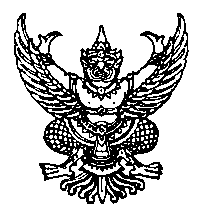 ประกาศมหาวิทยาลัยธรรมศาสตร์เรื่อง การลงทะเบียนเรียนรายวิชาโดยไม่ผ่านเงื่อนไขของรายวิชา-----------------------------	อาศัยอำนาจตามความในมาตรา ๓๙ แห่งพระราชบัญญัติมหาวิทยาลัยธรรมศาสตร์ 
พ.ศ. ๒๕๕๘ ประกอบกับข้อ ๑๙ แห่งข้อบังคับมหาวิทยาลัยธรรมศาสตร์ว่าด้วยการศึกษาระดับปริญญาตรี แก้ไขเพิ่มเติมถึงปัจจุบัน (ฉบับที่ ๒) พ.ศ. ๒๕๖๑ จึงขอกำหนดแนวทางการลงทะเบียนเรียนรายวิชาโดยไม่ผ่านเงื่อนไขของรายวิชา ดังต่อไปนี้ ข้อ ๑ นักศึกษาที่ประสงค์ลงทะเบียนเรียนรายวิชาโดยไม่ผ่านเงื่อนไขของรายวิชาให้ยื่นคำร้องพร้อมแสดงเหตุผลความจำเป็นต่อคณะที่รับผิดชอบจัดการเรียนการสอนรายวิชานั้นล่วงหน้าไม่น้อยกว่า ๔ สัปดาห์ก่อนการลงทะเบียนเรียน เว้นแต่มีเหตุอันเนื่องมาจากการจัดการเรียนการสอนของมหาวิทยาลัยข้อ ๒ เมื่อได้รับคำร้อง ให้คณะที่รับผิดชอบจัดการเรียนการสอนรายวิชานั้นแต่งตั้งคณะกรรมการพิจารณาให้ความเห็นข้อ ๓ กรณีคณะกรรมการตามข้อ ๒ เห็นชอบ ให้คณะเสนอขออนุมัติต่ออธิการบดีข้อ ๔ กรณีคณะกรรมการตามข้อ ๒ ไม่เห็นชอบ หากนักศึกษาได้ลงทะเบียนเรียนไปล่วงหน้าแล้ว ให้นายทะเบียนเพิกถอนรายวิชานั้นข้อ ๕ ในกรณีที่ไม่สามารถปฏิบัติตามแนวทางดังกล่าวได้ หรือมีความจำเป็นต้องปฏิบัติ